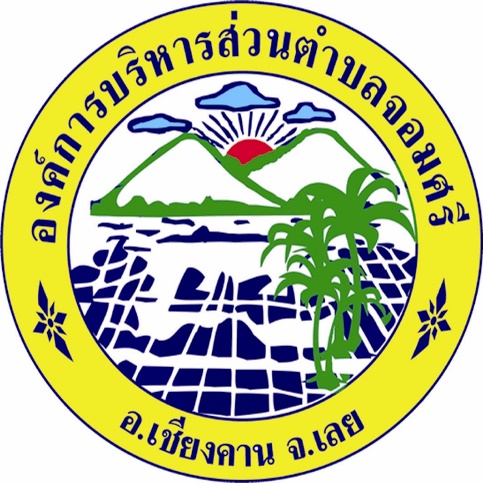 คู่มือการปฏิบัติงานตามภารกิจหลักกองช่าง องค์การบริหารส่วนตำบลจอมศรีองค์การบริหารส่วนตำบลจอมศรีอำเภอเชียงคาน   จังหวัดเลยโทรศัพท์/โทรสาร 042-070502เว็บไซต์ : www.jomsi.go.thคำนำ	คู่มือการปฏิบัติงานกองช่างฉบับนี้ เป็นคู่มือการปฏิบัติงานซึ่งกองช่างองค์การบริหารส่วนตำบลจอมศรีได้จัดทำขึ้นเพื่อให้ข้าราชการและลูกจ้างผู้รับผิดชอบงานกองช่างใช้เพื่อศึกษาและนำไปเป็นแนวทางในการปฏิบัติงานเพื่อเพิ่มประสิทธิภาพในการดำเนินงานของกองช่าง	คู่มือการปฏิบัติงานกองช่าง องค์การบริหารส่วนตำบลจอมศรี ได้แสดงให้เห็นถึงขั้นตอนในการปฏิบัติงาน รายละเอียดงานและมาตรฐานคุณภาพงาน เพื่อกำหนดเป็นมาตรฐานคุณภาพของงาน มาตรฐานในการปฏิบัติงานของข้าราชการและลูกจ้างของกองช่างให้บรรลุตามวัตถุประสงค์หรือข้อกำหนดที่สำคัญ ซึ่งตอบสนองต่อความต้องการของผู้รับบริการและผู้มีส่วนได้ส่วนเสีย	คณะผู้จัดทำหวังเป็นอย่างยิ่งว่า ข้าราชการและลูกจ้างผู้รับผิดชอบกองช่างองค์การบริหารส่วนตำบลจอมศรี จะได้นำคู่มือการปฏิบัติงานฉบับนี้ไปศึกษาและนำมาใช้ในการปฏิบัติงานได้อย่างมีประสิทธิภาพและบรรลุวัตถุประสงค์ตามหน้าที่ขององค์การบริหารส่วนตำบลจอมศรีที่ได้ระบุไว้ในข้อบัญญัติตำบล	กองช่าง องค์การบริหารส่วนตำบลจอมศรีสารบัญหน้าวัตถุประสงค์										1ขอบเขตกระบวนงาน									1		1.1 งานก่อสร้าง								         	1			1.2 งานออกแบบและควบคุมอาคาร						4		1.3 งานงานประสานสาธารณูปโภค						5		1.4 งานผังเมือง									8		1.4 งานธุรการ									91วัตถุประสงค์	การจัดทำคู่มือการปฏิบัติงานของกองช่าง องค์การบริหารส่วนตำบลจอมศรี มีวัตถุประสงค์ ดังนี้เพื่อให้ข้าราชการและลูกจ้างกองช่าง มีคู่มือการปฏิบัติงานที่ชัดเจน เป็นลายลักษณ์อักษร ซึ่งแสดงรายละเอียดขั้นตอนการปฏิบัติงานของกิจกรรม / กระบวนการต่าง ๆ ของกองช่างเพื่อเป็นการสร้างมาตรฐานในการปฏิบัติงาน ซึ่งจะช่วยให้การทำงานของกองช่างได้มาตรฐาน เป็นไปตามเป้าหมายได้ผลิตผลหรือการบริการที่มีคุณภาพ รวดเร็ว ถูกต้อง ทันตามกำหนดเวลา ปลอดภัยและบรรลุข้อกำหนดที่สำคัญของกระบวนการขอบเขตของกระบวนงาน๑. งานก่อสร้าง มีหน้าที่ควบคุมดูแลรับผิดชอบการปฏิบัติงานในหน้าที่ของงานก่อสร้าง ให้เป็นไปตามกฎหมาย	๑.๑ งานก่อสร้าง มีหน้าที่เกี่ยวกับงานก่อสร้างและบูรณะถนนงานก่อสร้างและบูรณะสะพานและโครงการพิเศษงานระบบข้อมูลและแผนที่เส้นทางคมนาคมงานบำรุงรักษาเครื่องจักรกลและยานพาหนะงานก่อสร้างปรับปรุงบูรณะและซ่อมแซมสิ่งก่อสร้างสาธารณะงานขอตั้งงบประมาณประจำปีงานกำหนดรายละเอียดข้อมูลสาธารณะงานอื่น ๆ ที่เกี่ยวข้องหรือที่ได้รับมอบหมายกรอบแนวคิด	องค์การบริหารส่วนตำบลจอมศรี เป็นหน่วยงานราชการส่วนท้องถิ่นขนาดกลาง มีประชากรอาศัยอยู่หนาแน่นพอสมควร เป็นศูนย์กลางความเจริญทั้งด้านการเกษตร เศรษฐกิจสังคม กองช่างองค์การบริหารส่วนตำบลจอมศรี เป็นหน่วยงานที่ให้การบริการทุกด้าน งานควบคุมอาคาร ผู้บริหารองค์การบริหารส่วนตำบลจอมศรี มีนโยบายต้องการพัฒนาให้ตำบลจอมศรีเป็นตำบลที่น่าอยู่ มีสาธารณูปโภคครบถ้วนสมบูรณ์ มีสภาพแวดล้อมที่สะอาด มีระเบียบเรียบร้อยสวยงาม ประชาชนได้รับความสะดวก มีคุณภาพชีวิตที่ดี ซึ่งรวมถึงการบริการที่ดี เป็นองค์กรที่มีการบริหารจัดการที่ดีที่สุด การจัดทำคู่มือการปฏิบัติงาน กองช่างองค์การบริหารส่วนตำบลจอมศรี เพื่อให้เจ้าหน้าที่จะได้ใช้เป็นคู่มือในการปฏิบัติงานได้อย่างถูกต้อง รวดเร็ว ให้ประชาชนมีความพึงพอใจและมีประสิทธิภาพ เป็นมาตรฐานเดียวกัน ดังนี้2ระเบียบ / กฎหมายที่เกี่ยวข้องพระราชบัญญัติสภาตำบลและองค์การบริหารส่วนตำบล พ.ศ. 2537 แก้ไขเพิ่มเติมถึงฉบับที่ 6 พ.ศ. 2552		ขั้นตอนการดำเนินการก่อสร้าง1. ศึกษารายละเอียดโครงการที่ผ่านการพิจารณาอนุมัติงบประมาณประเภทต่าง ๆ 2. จัดทำประมาณราคากลางโดยศึกษาราคาวัสดุก่อสร้างที่ใกล้เคียงกับปัจจุบันมากที่สุด (ไม่เกิน 1    เดือน) จากสำนักดัชนีเศรษฐกิจการค้า กระทรวงพาณิชย์ (http://www.price.moc.go.th) หรือ    ราคาในพื้นที่จังหวัดเลย 3. ผู้อำนวยการกองช่างตรวจสอบรายละเอียดใบประมาณราคา และแบบแปลน 4. เสนอปลัด อบต.และนายก อบต. พิจารณาและลงนามอนุมัติดำเนินงานโครงการ แผนผังขั้นตอนการดำเนินโครงการ3แผนผังขั้นตอน (ต่อ)รายงานปัญหาและอุปสรรคให้ผู้บังคับบัญชาทราบ42. งานออกแบบและควบคุมอาคาร - งานประเมินราคา - งานควบคุมการก่อสร้างอาคาร - งานออกแบบและบริการข้อมูล - งานสถาปัตยกรรมและมัณฑศิลป์ งานวิศวกรรม - งานออกแบบ งานก่อสร้างที่มีผู้ยื่นขออนุญาตอาคารทุกประเภทที่ได้รับอนุญาตจากเจ้าพนักงานท้องถิ่นให้  ก่อสร้างถูกต้องตามแบบที่รับอนุญาตการประมาณราคา ร่วมพิจารณากาหนดวางแผนงานงบประมาณ - งานอื่นที่เกี่ยวข้องที่ได้รับมอบหมาย กรอบแนวคิดระเบียบ/กฎหมายที่เกี่ยวข้อง พระราชบัญญัติควบคุมอาคาร(ฉบับที่ 3) พ.ศ.2543 ขั้นตอนการดาเนินงานขออนุญาตก่อสร้าง/ต่อเติม/รื้อถอนอาคาร 1. ผู้ยื่นคำร้อง ขอรับแบบฟอร์มการยื่นคำร้องได้ ณ ที่ทาการองค์การบริหารส่วนตำบลจอมศรี 2. ผู้ยื่นคำร้อง นำแบบคำร้องพร้อมหลักฐานยื่นต่อเจ้าพนักงานธุรการ กองช่าง อบต.จอมศรี เพื่อจัดทำ    หนังสือรับรองการขออนุญาต หลักฐาน - สำเนาบัตรประจำตัวประชาชน 1 ฉบับ - สำเนาทะเบียนบ้าน 1 ฉบับ - สำเนาโฉนดที่ดิน หรือเอกสารสิทธิ์ 1 ฉบับ 3. เจ้าพนักงานธุรการ เสนอนายก อบต.ลงนาม 4. ติดต่อผู้ยื่นคำร้องมารับหนังสือรับรอง 5แผนผังขั้นตอนการขออนุญาตก่อสร้าง ต่อเติม รื้อถอนอาคาร3.งานประสานสาธารณูปโภค - งานประสานสาธารณูปโภค - งานไฟฟ้าสาธารณะ - งานระบายน้ำ - งานขนส่งและวิศวกรรมจราจร - งานบำรุงรักษาคูคลอง ท่อระบายน้ำ - งานสำรวจพื้นที่เพื่อจัดทำแผนที่และโครงการป้องกันน้ำท่วมขัง แผนบำรุงรักษาคูคลองสาธารณะ โครงการ  ล้างท่อระบายน้ำ และแผนการดูแลบำรุงรักษาเครื่องจักร เครื่องสูบน้ำ อุปกรณ์เกี่ยวกับการระบายน้ำ ให้มี  ความพร้อมใช้ในการปฏิบัติงาน การแก้ไขเรื่องร้องเรียนเกี่ยวกับปัญหาน้ำท่วมขัง การระบายน้ำและจัดตั้ง  งบประมาณขุดลอกคูคลอง คูน้ำ สร้างเขื่อน สร้างทำนบ การจัดทำธนาคารน้ำใต้ดินระบบปิด-  งานอื่นที่เกี่ยวข้องหรือได้รับมอบหมาย6ระเบียบ/กฎหมายที่เกี่ยวข้อง พระราชบัญญัติสภาตำบลและองค์การบริหารส่วนตำบล พ.ศ.2537 แก้ไขเพิ่มเติมถึงฉบับที่ 6 พ.ศ. 2552 มาตรา 23 3.1 ขั้นตอนการดาเนินงานติดตั้ง/ซ่อมแซมโคมไฟฟ้าสาธารณะ 1. กรอกแบบคาร้องขอติดตั้ง/ซ่อมแซมไฟฟ้าสาธารณะ ณ ที่ทำการองค์การบริหารส่วนตำบลจอมศรี 2. ส่งคำร้อง ณ ที่ทำการองค์การบริหารส่วนตำบลจอมศรี 3. เจ้าพนักงานธุรการ ลงรับเรื่องและเสนอต่อปลัด อบต./ นายก อบต.พิจารณาอนุมัติ 4. ดำเนินการตามคำร้องขอที่ผ่านการพิจารณาอนุมัติเรียบร้อยแล้วแผนผังขั้นตอนการติดตั้ง / ซ่อมแซมโคมไฟฟ้าสาธารณะ73.2 ขั้นตอนการดาเนินงานติดตั้งมิเตอร์น้ำ 1. ผู้ขอใช้น้ำ กรอกแบบฟอร์มคำขอใช้น้ำ ณ กองคลัง อบต.จอมศรี2. เจ้าหน้าที่ เสนอนายก อบต.พิจารณาอนุมัติ 3. ชำระค่าธรรมเนียมตามที่ อบต.จอมศรีกำหนด 4. กองช่าง อบต.จอมศรี ดำเนินการติดตั้งมิเตอร์น้ำตามคำขอ       แผนผังขั้นตอนการขอติดตั้งมิเตอร์น้ำ84.งานผังเมือง -  งานสำรวจและแผนที่ -  งานวางผังพัฒนาเมือง -  งานควบคุมทางผังเมือง -  งานจัดรูปที่ดินและฟื้นฟูเมือง กำหนดแนวเขตที่สาธารณะเพื่อการขอครอบครองสิทธิ์ในที่สาธารณะ การบุก   รุกที่ดินสาธารณะประโยชน์ ดูแลตรวจสอบที่สาธารณะสิ่งสาธารณูปการ เช่น ถนน ทางเท้า คันดิน สะพาน   ท่อระบายน้ำ รางระบายน้ำ-  งานอื่นที่เกี่ยวข้องหรือได้รับมอบหมายกรอบแนวคิดระเบียบ/กฎหมายที่เกี่ยวข้อง พระราชบัญญัติสภาตำบลและองค์การบริหารส่วนตำบล พ.ศ.2537 แก้ไขเพิ่มเติมถึงฉบับที่ 6 พ.ศ.2552 มาตรา 23 ขั้นตอนการดาเนินงานการระวังชี้แนวเขต/การรับรองแนวเขต 1. เจ้าของที่ดินติดต่อเพื่อขอรังวัดที่ดิน 2. เจ้าพนักงานที่ดินจังหวัดเลย สาขาเชียงคาน แจ้งเรื่องมายัง อบต.จอมศรี 3. นายก อบต.มอบอำนาจเจ้าหน้าที่กองช่างดำเนินการตรวจสอบข้อเท็จจริง 4. กรณีไม่มีการรุกล้ำที่สาธารณประโยชน์ เจ้าพนักงานท้องถิ่นลงนามรับรอง 5. กรณีมีการรุกล้ำที่สาธารณประโยชน์ ประสานความร่วมมือไปยัง สำนักงานที่ดินจังหวัดเลย สาขาเชียงคาน แผนผังขั้นตอนกาชี้ระวังแนวเขต / การรับรองแนวเขต95. งานธุรการ-  การรับหนังสือ โดยเริ่มตั้งแต่การรับหนังสือ ตรวจสอบความถูกต้องตามระเบียบของหนังสือ ลงทะเบียนรับ เสนอผู้อำนวยการกองช่าง-  การส่งหนังสือ โดยเริ่มตั้งแต่การเสนอผู้อำนวยการกองช่าง ตรวจสอบ ลงทะเบียนการจัดส่งหนังสือและสำเนาส่งคืนเจ้าของเรื่อง -  การจัดซื้อพัสดุครุภัณฑ์ กรณีวิธีตกลงราคา โดยเริ่มตั้งแต่การสำรวจ กำหนดรายละเอียด ขออนุมัติจัดซื้อ เสนอราคา ตรวจรับพัสดุ ลงทะเบียนพัสดุ รายงานผล -  การเบิกจ่ายเงินค่าสวัสดิการต่าง ๆ โดยเริ่มตั้งแต่การตรวจสอบ ลงระบบคอมพิวเตอร์ ส่งเรื่องเสนอฝ่ายกองคลัง ดำเนินการรับ - จ่ายเงิน และส่งหลักฐานการเงิน-  งานอื่นที่เกี่ยวข้องหรือได้รับมอบหมายกรอบแนวคิดระเบียบ/กฎหมายที่เกี่ยวข้อง ระเบียบสำนักนายกรัฐมนตรี ว่าด้วยงานสารบรรณ พ.ศ. 2526พระราชบัญญัติ ความรับผิดทางละเมิดของเจ้าหน้าที่ พ.ศ. 2539กฎ ระเบียบ ข้อบังคับอื่น ๆ ที่เกี่ยวข้องการรายงานผล 1. งานก่อสร้าง รายงานผลการดำเนินการทุกไตรมาส 2. งานออกแบบควบคุมอาคาร รายงานสรุปผลการดำเนินงานสิ้นปีงบประมาณ 3. งานสาธารณูปโภค รายงานสรุปผลการดำเนินงานทุกไตรมาส หรือรายงานทันทีกรณีเกิดข้อร้องเรียน    เร่งด่วน 4. งานผังเมือง รายงานสรุปผลการดำเนินงานสิ้นปีงบประมาณ หรือรายงานทันทีกรณีเกิดข้อร้องเรียน เอกสารอ้างอิง	พระราชบัญญัติควบคุมอาคาร (ฉบับที่ ๕) พ.ศ. ๒๕๕๘	เว็บไซต์กรมโยธาธิการและผังเมือง http://www.dpt.go.th/ผู้รับบริการความต้องการ/ความคาดหวังประชาชนและผู้ประกอบการในพื้นที่ตำบลจอมศรีหน่วยงานราชการในพื้นที่ตำบลจอมศรีได้รับความสะดวก รวดเร็ว ในการรับบริการการคมนาคม ขนส่งที่ดีและรวดเร็วผู้มีส่วนได้ส่วนเสียความต้องการ/ความคาดหวังประชาชนและผู้ประกอบการในพื้นที่ตำบลจอมศรีหน่วยงานราชการในพื้นที่ตำบลจอมศรีประชาชนและผู้ประกอบการได้รับความพึงพอใจในการรับบริการผู้รับบริการความต้องการ/ความคาดหวังประชาชนและผู้ประกอบการในพื้นที่ตำบลจอมศรีหน่วยงานราชการในพื้นที่ตำบลจอมศรีความถูกต้อง  รวดเร็วผู้มีส่วนได้ส่วนเสียความต้องการ/ความคาดหวังประชาชนและผู้ประกอบการในพื้นที่ตำบลจอมศรีหน่วยงานราชการในพื้นที่ตำบลจอมศรีความถูกต้อง  รวดเร็วผู้รับบริการความต้องการ/ความคาดหวังประชาชนและผู้ประกอบการในพื้นที่ตำบลจอมศรีหน่วยงานราชการในพื้นที่ตำบลจอมศรีความถูกต้อง  รวดเร็ว  สามารถตรวจสอบได้ผู้มีส่วนได้ส่วนเสียความต้องการ/ความคาดหวังประชาชนและผู้ประกอบการในพื้นที่ตำบลจอมศรีหน่วยงานราชการในพื้นที่ตำบลจอมศรีความถูกต้อง  รวดเร็ว  สามารถตรวจสอบได้ผู้รับบริการความต้องการ/ความคาดหวังประชาชนและผู้ประกอบการในพื้นที่ตำบลจอมศรีหน่วยงานราชการในพื้นที่ตำบลจอมศรีความถูกต้อง  รวดเร็ว  สามารถตรวจสอบได้ผู้มีส่วนได้ส่วนเสียความต้องการ/ความคาดหวังประชาชนและผู้ประกอบการในพื้นที่ตำบลจอมศรีหน่วยงานราชการในพื้นที่ตำบลจอมศรีความถูกต้อง  รวดเร็ว  สามารถตรวจสอบได้